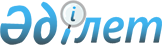 "Qyzyljar" арнайы экономикалық аймағын құру туралы" Қазақстан Республикасы Үкіметінің 2019 жылғы 11 қазандағы № 758 қаулысына өзгерістер енгізу туралыҚазақстан Республикасы Үкіметінің 2020 жылғы 6 сәуірдегі № 176 қаулысы
      "Арнайы экономикалық және индустриялық аймақтар туралы" 2019 жылғы 3 сәуірдегі Қазақстан Республикасының Заңы 16-бабының 4) тармағына сәйкес Қазақстан Республикасының Үкіметі ҚАУЛЫ ЕТЕДІ:
      1. "Qyzyljar" арнайы экономикалық аймағын құру туралы" Қазақстан Республикасы Үкіметінің 2019 жылғы 11 қазандағы № 758 қаулысына мынадай өзгерістер енгізілсін:
      көрсетілген қаулымен бекітілген "Qyzyljar" арнайы экономикалық аймағын құру туралы ережеде:
      1-тармақтың екінші бөлігі мынадай редакцияда жазылсын:
      "Qyzyljar" арнайы экономикалық аймағы (бұдан әрі – "Qyzyljar" АЭА) осы Ережеге қосымшаға сәйкес шектерде Петропавл қаласының аумақтық шекарасының шегінде орналасқан.
      "Qyzyljar" АЭА аумағы Қазақстан Республикасы аумағының ажырамас бөлігі болып табылады және 197,3 гектарды құрайды."; 
      "Qyzyljar" арнайы экономикалық аймағы туралы ережеге қосымша осы қаулыға қосымшаға сәйкес жаңа редакцияда жазылсын.
      2. Осы қаулы қол қойылған күнінен бастап қолданысқа енгізіледі. "Qyzyljar" арнайы экономикалық аймағы шекараларының ЖОСПАРЫ
      "Qyzyljar" арнайы экономикалық аймағы (бұдан әрі – "Qyzyljar" АЭА) Петропавл қаласының шекарасында "субаймақ" түріндегі 4 бос алаңда (№ 1 субаймақ – 15 га, № 2 субаймақ – 7,3 га, № 3 субаймақ – 160 га, № 4 субаймақ – 15 га) орналасқан. "Qyzyljar" АЭА жалпы ауданы – 197,3 га.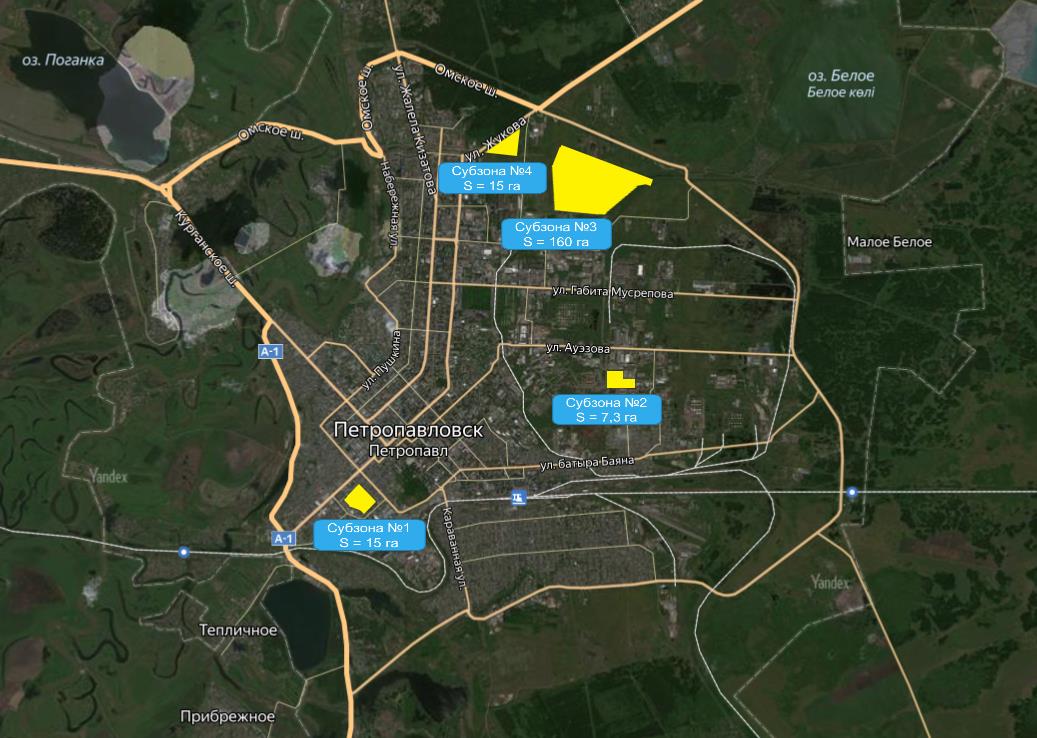 
      "Qyzyljar" АЭА № 1 субаймағы
      Аумақ қаланың орталығында орналасқан, Парковая көшесі. Ауданы –15 га.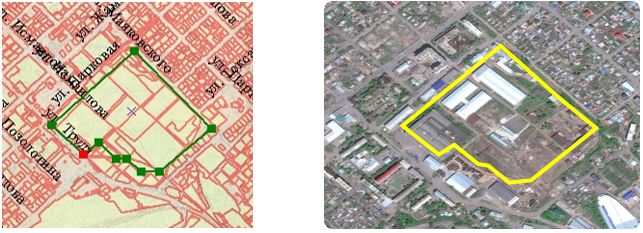 
       "Qyzyljar" АЭА № 2 субаймағы
      Аумақ Береке шағын ауданы, Нефтепроводная көшесінде орналасқан. Ауданы – 7,3 га.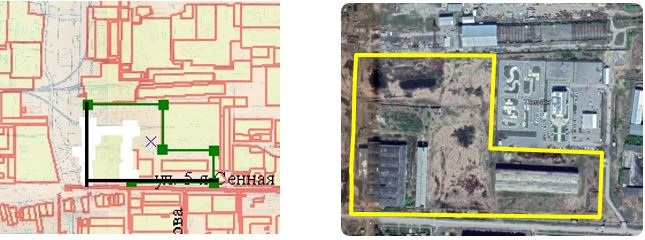 
       "Qyzyljar" АЭА № 3 субаймағы
      Аумақ айналма жол ауданында орналасқан, Промышленная көшесі, ЖЭО 2. Ауданы – 160 га.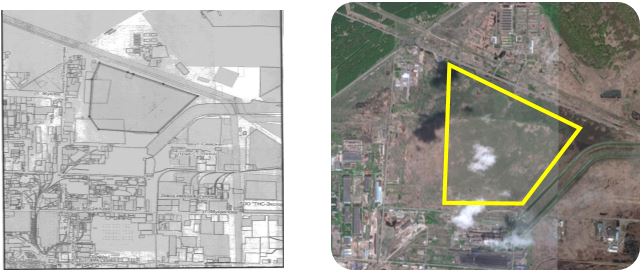 
      "Qyzyljar" АЭА № 4 субаймағы
      Аумақ Шығыс шағын ауданы ауданында орналасқан. Ауданы – 15 га.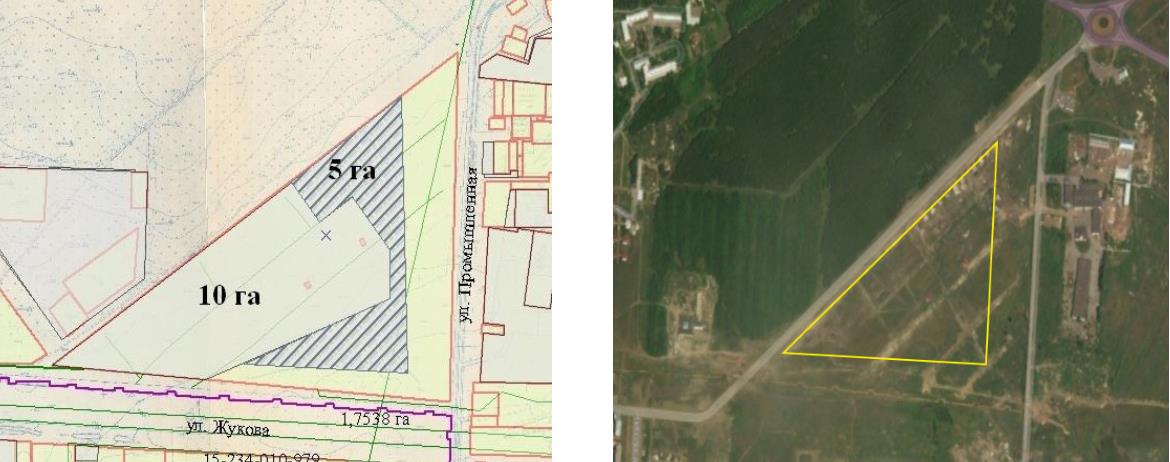 
					© 2012. Қазақстан Республикасы Әділет министрлігінің «Қазақстан Республикасының Заңнама және құқықтық ақпарат институты» ШЖҚ РМК
				
      Қазақстан Республикасының
Премьер-Министрі 

А. Мамин
Қазақстан Республикасы
Үкіметінің
2020 жылғы 6 сәуірдегі
№ 176 қаулысына
қосымша"Qyzyljar"
арнайы экономикалық аймағы
туралы ережеге қосымша